Would you like to gain professional experience in an international environment?Cedefop, the EU Agency based in Thessaloniki, offers a 9-month traineeship starting on 01/10/2015.For further information and online application please visit: http://www.cedefop.europa.eu/en/about-cedefop/recruitment/traineeships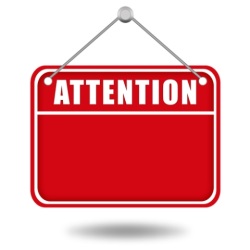 Deadline for the submission of applications 02/06/2015 at 15.00 Greek time (CET+1). Only applications submitted online will be accepted.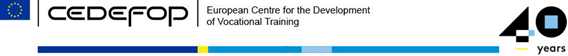 Traineeship at Cedefop WHAT the TRAINEESHIP IS ABOUTWHAT the TRAINEESHIP IS ABOUTDepartment / ServiceDepartment for Communication Project descriptionPress and News service  Project outputs / outcomesThe Press and News service generates content for web news headlines, social media, magazine ‘Skillset and match’, press releases and the Cedefop newsletter.The trainee’s main duties and tasksProvide support in content generation.Write for the various outlets to a brief provided by the supervisor.Update the service’s communication plan.Contact contributors and event organisers.Administrative support.Expected learning outcomesAcquire work experience in an international environment, develop within a team, have work published in Cedefop’s media outlets.ESSENTIAL REQUIREMENTSESSENTIAL REQUIREMENTSAcademic backgroundUniversity degree in journalism, communication or related field.English C1 or C2.DesirableDesirableExperience/exposureJournalistic experience would be an asset.